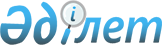 Об утверждении паспортов республиканских бюджетных программ на 2008 год (Администрация Президента Республики Казахстан)Постановление Правительства Республики Казахстан от 12 декабря 2007 года N 1224 (выписка)



       В соответствии с Бюджетным 
 Кодексом 
 Республики Казахстан от 24 апреля 2004 года Правительства Республики Казахстан 

ПОСТАНОВЛЯЕТ:




      1. Утвердить паспорта республиканских бюджетных программ на 2008 год:



      Администрации Президента Республики Казахстан согласно приложениям 
 1, 
 2, 
 3, 
 4; 



      2. Настоящее постановление вводится в действие со дня подписания.


      Премьер-Министр




      Республики Казахстан





ПРИЛОЖЕНИЕ 1        



к постановлению Правительства



Республики Казахстан    



от 12 декабря 2007 года N 1224



101 



- 



Администрация Президента Республики Казахстан





           Администратор бюджетной программы



 


ПАСПОРТ




республиканской бюджетной программы



001 "Обеспечение деятельности Главы государства"



на 2008 год


      1. Стоимость

: 1458777 тысяч тенге (один миллиард четыреста пятьдесят восемь миллионов семьсот семьдесят семь тысяч тенге)




      Сноска. Пункт 1 в редакции постановления Правительства РК




 от 10.06.2008 


 N 561 
 .    



      2. Нормативно-правовая основа бюджетной программы:

 Указ 
 Президента Республики Казахстан от 11 февраля 2002 года N 805 "Об утверждении Положения об Администрации Президента Республики Казахстан"; 
 Указ 
 Президента Республики Казахстан от 11 октября 2004 года N 1457 "Об утверждении Правил переподготовки и повышения квалификации государственных служащих Республики Казахстан"; 
 Указ 
 Президента Республики Казахстан от 25 июля 2006 года N 155 "Об утверждении Положения о специальном представителе Президента Республики Казахстан на комплексе "Байконур"; 
 Указ 
 Президента Республики Казахстан от 11 февраля 2008 года N 533 "О штатной численности и структуре Администрации Президента Республики Казахстан.




      Сноска. Пункт 2 с изменениями, внесенными постановлением Правительства РК




 от 10.06.2008 


 N 561 


 .





      3. Источники финансирования бюджетной программы:

 средства республиканского бюджета



      4. Цель бюджетной программы:

 реализация политики Главы государства по обеспечению общественно-политической стабильности, единства народа и государственной власти, незыблемости Конституции, прав и свобод человека и гражданина, охране и укреплению государственного суверенитета, конституционного строя, обеспечению безопасности и территориальной целостности Республики Казахстан, претворение в жизнь конституционных принципов общественного согласия и политической стабильности, экономического развития на благо всего народа Казахстана, казахстанского патриотизма и решение наиболее важных вопросов государственной жизни демократическими методами, выработка стратегии социально-экономического развития страны, комплекса мер по ее реализации, совершенствованию механизмов и тактики осуществления социально-экономических реформ.



      5. Задачи бюджетной программы:

 1) документационное, правовое, организационное, информационно-аналитическое, протокольное и внешнеполитическое обеспечение деятельности Президента Республики Казахстан, консультативно-совещательных органов при Главе государства;



2) общий контроль за деятельностью государственных органов, в том числе контроль за исполнением актов и поручений Главы государства;



3) безусловное, исчерпывающее и своевременное выполнение решений Президента республики;



4) своевременное и полное информирование Президента республики о положении дел в стране и за рубежом;



5) обновление теоретических и практических знаний, умений и навыков по образовательным программам в сфере профессиональной деятельности в соответствии с предъявляемыми квалификационными требованиями для эффективного выполнения своих должностных обязанностей и совершенствования профессионального мастерства;



6) организация работы по реализации казахстанскими органами государственной власти, находящимися на комплексе "Байконур", основных положений внутренней и внешней политики государства, определяемых Президентом Республики Казахстан;



7) обеспечение контроля за деятельностью казахстанских государственных органов, функционирующих на комплексе "Байконур", в части обеспечения юрисдикции Республики Казахстан и конституционных прав граждан Республики Казахстан, в том числе за исполнением актов и поручений Главы государства.



      6. План мероприятий по реализации бюджетной программы:






      Сноска. Пункт 6 с изменениями, внесенными постановлением Правительства РК




 от 10.06.2008 


 N 561 


 .





      7. Ожидаемые результаты выполнения бюджетной программы:

 Прямой результат:



- полное обеспечение деятельности Президента Республики Казахстан, в том числе контроль за деятельностью государственных органов и исполнением нормативно-правовых актов;



- проведение одним государственным инспектором 7 поездок в год (16 человек);



- повышение профессионального уровня 25 человек (в том числе 11 человек Архива Президента Республики Казахстан);



- обучение государственному языку 165 человек;



- обучение английскому языку 24 человек.

Конечный результат:



- укрепление политической стабильности, национальной безопасности, государственного суверенитета страны, развитие гражданского общества, обеспечение прав и свобод граждан, формирование политической культуры населения, привлечение граждан к управлению государством и в принятии решений, децентрализация системы исполнительной власти, развитие местного самоуправления;



- индустриально-инновационное развитие экономики, создание благоприятных условий для развития предпринимательской среды, улучшение социального положения граждан республики, качественное и доступное образование, здравоохранение;



- расширение сферы применения государственного языка, развитие культуры и языков различных этнических групп, проживающих в стране, духовное развитие и межконфессиональное согласие;



- развитие регионального и международного сотрудничества.

Финансово-экономический результат:



- средние затраты на повышение квалификации одного государственного служащего 45,0 тыс. тенге;



- средние затраты на обучение государственному языку одного государственного служащего 35,0 тыс. тенге;



- средние затраты на обучение английскому языку одного государственного служащего 30,0 тыс. тенге.

Своевременность: В течение года в соответствии с заключаемыми договорами и поставленными задачами.

Качество: 100 процентное качественное выполнение мероприятий с учетом установленных сроков для достижения цели и задач, возложенных на Администрацию Президента Республики Казахстан. Повышение профессионального уровня государственных служащих согласно требованиям профессиональной государственной службы в соответствии с современными экономическими условиями: 50 процентов государственных служащих, которые перешли на делопроизводство по государственному языку после прохождения курсов обучения государственному языку; 30 процентов государственных служащих, которые работают с документами на английском языке после прохождения курсов обучения английскому языку; 33,1 процент государственных служащих, которые назначены на вышестоящие должности после прохождения курсов повышения квалификации.




      Сноска. Пункт 7 с изменениями, внесенными постановлением Правительства РК




 от 10.06.2008 


 N 561 


 .






ПРИЛОЖЕНИЕ 2        



к постановлению Правительства



Республики Казахстан    



от 12 декабря 2007 года N 1224



101 



- 



Администрация Президента Республики Казахстан





           Администратор бюджетной программы



 


ПАСПОРТ




республиканской бюджетной программы



002 "Прогнозно-аналитическое обеспечение стратегических аспектов



внутренней и внешней политики государства"



на 2008 год


      1. Стоимость:

 103309 тысяч тенге (сто три миллиона триста девять тысяч тенге)



      2. Нормативно-правовая основа бюджетной программы:

 Указ 
 Президента Республики Казахстан от 16 июня 1993 года N 1235 "О создании Казахстанского института стратегических исследований"; 
 Указ 
 Президента Республики Казахстан от 13 августа 1997 года N 3614 "Об утверждении Положения о Казахстанском институте стратегических исследований при Президенте Республики Казахстан"; 
 постановление 
 Кабинета Министров Республики Казахстан от 30 сентября 1993 года N 977 "Вопросы Казахстанского института стратегических исследований при Президенте Республики Казахстан".



      3. Источники финансирования бюджетной программы:

 средства республиканского бюджета



      4. Цель бюджетной программы:

 обеспечение адекватной научно-аналитической базы для принятия решений Руководством Республики Казахстан в различных сферах политического, социального, экономического развития республики, разработки и обоснования аспектов стратегического развития государства с позиции национальной безопасности.



      5. Задачи бюджетной программы:

 - разработка концептуальных основ и практических рекомендаций в области внешнеполитической стратегии и национальной безопасности Республики Казахстан;



- анализ и прогноз внешнеполитического курса зарубежных государств и военно-стратегической ситуации в мире и сопредельных регионах;



- анализ и прогноз экономической, социальной, этнодемографической и общественно-политической ситуации в Республике Казахстан и тенденции ее развития;



- исследование проблем экологической безопасности.



      6. План мероприятий по реализации бюджетной программы:



      7. Ожидаемые результаты выполнения бюджетной программы:

 Прямой результат:



- выполнение научно-аналитических исследований (по плану КИСИ), включающих практические предложения и рекомендации по актуальным вопросам национальной безопасности в сфере аспектов внутренней, внешней и экономической политики государства;



- проведение порядка 4-х крупных международных конференций по следующим тематикам: "Перспективы развития партийно-политической системы Казахстана", "VI Ежегодная Алматинская конференция по вопросам безопасности и регионального сотрудничества "Сотрудничество и безопасность в Центральной Азии на новом этапе региональной интеграции"", "Деятельность Организации договора о коллективной безопасности (ОДКБ) на центральноазиатском направлении: проблемы и перспективы сотрудничества", "Внешнеэкономические отношения Республики Казахстан в условиях глобализации: проблемы и пути развития";



- организация 4-х командировок за пределы страны: Королевство Бельгия, г. Брюссель; Российская Федерация, г. Москва; КНР, г. Пекин; США, г. Нью-Йорк.



- организация 4-х стажировок за пределы страны: Соединенные Штаты Америки, г. Нью-Йорк; Франция, г. Париж; Республика Таджикистан, г. Душанбе; Российская Федерация, г. Москва;



- проведение 4-х социологических исследований по следующим темам: "Миграционный потенциал населения Республики Казахстан", "Проблемы повышения конкурентоспособности малого и среднего бизнеса в Республике Казахстан", "Отношение населения к политике Республики Казахстан в Центральной Азии и ситуации в регионе", "Социально-политические риски в Республике Казахстан".



- публикация проводимых исследований в форме аналитических докладов, научных статей и монографий, в частности 6 брошюр, 6 книг (1 - вопросы внутренней политики, 3 - вопросы внешней политики, 2 - вопросы экономической политики).



Издания будут отражать актуальные проблемы развития Казахстана;



- выпуск четырех периодических изданий: "Казахстан - Спектр" (публикация материалов научного характера) (4 номера), "ANALYTIC" (публикация аналитических материалов прикладного характера, выходящие за рамки сугубо научного исследования) (6 номеров), "Central Asia's Affairs" (единственное аналитическое издание в Центральной Азии, выходящее на английском языке, которое дает возможность наладить прямой диалог между экспертами ведущих мировых аналитических центров) (4 номера), "Қоғам және Дәуір" (посвященный актуальным вопросам международных отношений и региональной безопасности, внутриполитическим и экономическим вопросам развития Казахстана, историко-философским и культурным проблемам современности) (4 номера), выпуск 6 монографий и 6 брошюр;



- приобретение для оснащения кабинетов и улучшения условий труда работников КИСИ 5 компьютеров, 4 кондиционеров, 1 сервера, 1 принтера, оборудования для синхронного перевода и комплектующих на лазерный цветной принтер Xerox 6250 N Imaging unit.

Конечный результат:



- достижение углубленного понимания ряда важнейших процессов, влияющих на состояние национальной безопасности и подготовка соответствующих прогнозных оценок и практических рекомендаций для руководства страны;



- создание базы для обмена оперативной и компетентной информацией по актуальным проблемам международной и региональной безопасности, внутриполитическим и экономическим вопросам развития мирового сообщества посредством своевременного проведения семинаров, конференций, в том числе международных по наиболее актуальным тематикам;



- пополнение методологической и информационной базы для проведения работы по прогнозно-аналитическому обеспечению внутренней, внешней и экономической политики государства посредством организации научных контактов с международными научно-исследовательскими центрами;



- формирование базы для повышения квалификации научных сотрудников Института, установления и развития конструктивного диалога с ведущими зарубежными научно-аналитическими структурами посредством организации научных командировок и стажировок сотрудников за пределы страны;



- содействие в подготовке квалифицированных научных кадров посредством организации прохождения преддипломной практики для студентов ведущих ВУЗов республики.

Финансово-экономический результат:



- средняя годовая стоимость одной полиграфической услуги по изданию журналов, монографий и брошюр 240,5 тыс. тенге;



- средняя стоимость одного социологического исследования 1 250,0 тыс. тенге;



- средняя стоимость одной международной конференции 199,0 тыс. тенге;

Своевременность и качество:



- 100 % качественная и своевременная организация выполнения мероприятий по предусмотренному плану на соответствующий период, а также проведение внеплановых мероприятий, исследований и пр. в зависимости от развития ситуации в стране.




ПРИЛОЖЕНИЕ 3        



к постановлению Правительства



Республики Казахстан    



от 12 декабря 2007 года N 1224



101 



- 



Администрация Президента Республики Казахстан





           Администратор бюджетной программы



 


ПАСПОРТ




республиканской бюджетной программы



003 "Обеспечение сохранности архивного фонда,



печатных изданий и их специальное использование"



на 2008 год


      1. Стоимость:

 149005 тысяч тенге (сто сорок девять миллионов пять тысяч тенге)



      2. Нормативно-правовая основа бюджетной программы:

 Закон 
 Республики Казахстан от 22 декабря 1998 года "О Национальном архивном фонде и архивах"; 
 Указ 
 Президента Республики Казахстан от 14 января 1994 года N 1502 "О создании Архива Президента Республики Казахстан"; 
 Распоряжение 
 Президента Республики Казахстан от 15 июня 1999 года N 52 "Об утверждении Положения об Архиве Президента Республики Казахстан".



      3. Источники финансирования бюджетной программы:

 средства республиканского бюджета



      4. Цель бюджетной программы:

 улучшение постоянного государственного хранения документов Национального архивного фонда Республики Казахстан на всех видах носителей информации.



      5. Задачи бюджетной программы:

 - обеспечение постоянного государственного хранения, сохранности и государственного учета документов, образующихся в деятельности Администрации Президента Республики Казахстан и других документов, хранящихся в Архиве, государственного контроля за документами, находящимися на временном ведомственном хранении в учреждениях;



- комплектование Архива документами Администрации Президента Республики Казахстан и других государственных учреждений;



- разработка и развитие научно-справочного аппарата к архивным фондам;



- организация всестороннего использования и научная публикация архивных документов;



- участие в организации управления документацией и контроль за ее состоянием;



- соблюдение режима секретности в работе с документами, содержащими государственные секреты.



      6. План мероприятий по реализации бюджетной программы:



      7. Ожидаемые результаты выполнения бюджетной программы:

 Прямой результат:



- принятие на государственное хранение 3,4 тыс. дел управленческой документации госучреждений, 400 документов личного происхождения государственных, политических и общественных деятелей;



- проведение микрофотокопирования 800 единиц хранения и изготовление 150,0 тыс. кадров страхового фонда копий особо ценных документов, подшивка и переплет 3 тыс. дел, реставрирование 140 тыс. листов документов, восстановление компьютерной графикой 2,5 тыс. листов слабоконтрастных текстов, проведение оцифровки 3 тыс. кадров микрофильмов и 18 тыс. листов бумажных документов для электронного архива;



- исполнение не менее 160-200 тематических и социально-правовых запросов учреждений и граждан, обеспечение требуемой информацией исследователей через читальный зал Архива;



- прогнозируется проведение проверки 8 тыс. карточек каталога и научно-справочного аппарата 27 тыс. дел;



- предполагается подготовка 8-10 статей и научных публикаций в средствах массовой информации, проведение 4 историко-документальных выставок и 7 экскурсий с учащимися школ и высших учебных заведений, учебно-производственной практики для студентов КазГНУ, продолжится работа по подготовке 4-х сборников документов;



- намечено проведение 7 проверок учреждений по вопросам состояния документирования и управления документацией, а также ведомственного хранения документов по исполнению требований Закона Республики Казахстан "О Национальном архивном фонде и архивах";



- для решения производственных задач предполагается приобрести оборудование для лаборатории микрографии и холодильные машины - 2 шт.

Конечный результат:



1. Предполагается рост на 0,5 процентов объема архивного фонда, который достигнет 663,7 тыс. единиц хранения. Прогнозируется выдать около 18 тыс. дел исследователям для использования архивных документов в решении управленческих задач, в публикациях и научных трудах.



2. Прогнозируется увеличение на 1,7 процентов количество дел, прошедших микрофотокопирование, на 2,4 процентов увеличится объем страхового фонда, который будет составлять 6425,7 тыс. кадров. За счет восстановления слабоконтрастных текстов повысится уровень читабельности документов, которые ранее не были доступны исследователям, а также обеспечивается длительное хранение информации и ее безопасность.



3. Исполнение запросов госучреждений и граждан позволит обеспечить требования Конституции Республики Казахстан на право получения необходимой информации, а также ее использования в социально-экономических, политических, научных и культурных целях. Предполагается достичь полного исполнения запросов Администрации Президента Республики Казахстан и 80-85 процентов граждан получат копии документов для обеспечения их законных прав.



4. Произойдет дальнейшее повышение скорости и качества поиска информации на основе 5 автоматизированных баз данных и электронного архива.



5. Граждане Казахстана получат возможность ознакомиться с документами, освещающими слабо изученные исторические процессы и факты. 100-150 учащихся высших учебных заведений и средних школ посетят 4 историко-документальные выставки и прослушают 7 лекций. В средствах массовой информации будут опубликованы 8-10 статей на исторические темы и подготовлены 3 сборника документов объемом 60 печатных листов.



6. Будет обеспечиваться государственный контроль за состоянием документирования в госучреждениях и временного хранения документов Национального архивного фонда в ведомственных архивах. Предполагается 100 процентное наличие в учреждениях нормативно-методических документов по делопроизводству, улучшение технического состояния архивов и передача на госхранение 3,4 тыс. дел.



7. Намечено достичь 100 процентов оснащения рабочих мест электронно-вычислительной техникой, автоматизировать поиск информационных ресурсов.

Финансово-экономический результат:



критерии эффективности будут определяться на основе средней стоимости хранения 1 дела - 14,42 тенге; переплета 1 дела - 271,12 тенге; реставрации 1 листа документа - 5,27 тенге; микрофотокопирования 1 листа документа и изготовления микрофиш - 887,65 тенге; восстановления 1 листа слабоконтрастного текста документа - 405,49 тенге.

Своевременность:



своевременность выполнения конкретных заданий и объемов работ определяется установленными сроками основных мероприятий.

Качество:



- определяется оценкой результатов работы (подготовка дел к государственному хранению, прием, тематико-экспозиционные планы выставок, лекций, экскурсий и т.д.) экспертно-проверочной комиссией Архива, отзывами исследователей об удовлетворении их потребностей в архивной информации;



- качество работ по созданию страхового фонда копий особо ценных документов определяется Технологическим регламентом изготовления микрофильмов, реставрацией, переплету и восстановлению слабоконтрастных текстов специальными инструкциями.




      Сноска. Пункт 7 с изменениями, внесенными постановлением Правительства РК от 15.08.2008 


 N 581a 


; от 23.09.2008 


 N 880 


.






  ПРИЛОЖЕНИЕ 4        



к постановлению Правительства



Республики Казахстан    



от 12 декабря 2007 года N 1224



101 



- 



Администрация Президента Республики Казахстан





           Администратор бюджетной программы



 


ПАСПОРТ




республиканской бюджетной программы



004 "Хранение историко-культурных ценностей"



на 2008 год


      1. Стоимость:

 73546 тысяч тенге (семьдесят три миллиона пятьсот сорок шесть тысяч тенге)



      2. Нормативно-правовая основа бюджетной программы:

 Конституционный 
 Закон 
 Республики Казахстан от 20 июля 2000 года "О Первом Президенте Республики Казахстан"; 
 Закон 
 Республики Казахстан от 2 июля 1992 года "Об охране и использовании историко-культурного наследия"; 
 Закон 
 Республики Казахстан от 15 декабря 2006 года "О культуре"; 
 Указ 
 Президента Республики Казахстан от 28 августа 2004 года N 1431 "О создании Музея Первого Президента Республики Казахстан".



      3. Источники финансирования бюджетной программы:

 средства республиканского бюджета



      4. Цель бюджетной программы:

 повышение уровня культуры, исторического самосознания населения посредством показа документальных, исторических материалов, свидетельствующих о развитии современной истории Казахстана, института президентства и роли Первого Президента Республики Казахстан в становлении независимого Казахстана.



      5. Задачи бюджетной программы:

 создание условий для культурологического и научно-методического процесса аккумуляции и изучения историко-культурной и социально-политической информации.



      6. План мероприятий по реализации бюджетной программы:



      7. Ожидаемые результаты выполнения бюджетной программы:

 Прямой результат:



- посещение музея в количестве не менее 55000 человек;



- количество иностранных посетителей составит не менее 500 человек;



- количество школьников составит не менее 27500 детей;



- проведение не менее 2200 экскурсий посетителям музея;



- приобретение основных средств: ноутбуки в количестве 2 штук.

Конечный результат: проведение культурно-образовательной и научно-исследовательской деятельности на основе комплектации, учета и хранения, изучения и популяризации развития современной истории Казахстана.

Финансово-экономический результат: средняя стоимость хранения одного музейного экспоната 2020 тенге.

Своевременность: выполнение мероприятий по предусмотренному графику на соответствующий период.

Качество: повышение культурного, духовного уровня населения республики и ознакомление мировой общественности с развитием современной истории Казахстана, института президенства и роли Первого Президента Республики Казахстан в становлении независимого Казахстана на базе музейной коллекции.

					© 2012. РГП на ПХВ «Институт законодательства и правовой информации Республики Казахстан» Министерства юстиции Республики Казахстан
				
N п/п

Код про-



грам-



мы

Код под-



про-



грам-



мы

Наимено-



вание программы (под-



программы)

Мероприятия по реализации



программы (подпрограмм)

Сроки реали-



зации

Ответст-



венные испол-



нители

l

2

3

4

5

6

7

1 

001

Обеспе-



чение дея-



тельности



Главы



государ-



ства 

2 

001

Аппарат централь-



ного



органа

Подготовка и про-



ведение мероприя-



тий с участием



Главы государства



в стране и за



рубежом;



обеспечение



постоянного взаи-



модействия Главы



государства с



местными пред-



ставительными,



исполнительными и



иными государ-



ственными



органами;



обеспечение раз-



работки, выпуска



публикации актов,



проектов Указов и



распоряжений Гла-



вы государства;



обеспечение кон-



троля и проверки



исполнения актов



и поручений Главы



государства;



проведение анали-



за внутри- и



внешнеполитичес-



кой, социально-



экономической



ситуации в стране



и за рубежом;



подготовка



информационно-



аналитических



материалов по



актуальным вопро-



сам внутренней и



внешней политики;



обеспечение



взаимодействия



Администрации



Президента с по-



литическими пар-



тиями, средствами



массовой информа-



ции, религиозными



и иными



общественными



объединениями;



проведение меро-



приятий по реали-



зации Стратегии



"Казахстан -



2030", Стратеги-



ческого плана



развития Респуб-



лики Казахстан до



2010 года, еже-



годных Посланий



Президента народу



Казахстана;



осуществление



контроля и коор-



динации выполне-



ния ряда Государ-



ственных



программ:



"Реформирование и



развитие здраво-



охранения Респуб-



лики Казахстан на



2005-2010 годы",



утвержденная



Указом Президента



Республики Казах-



стан от 13



сентября 2004



года N 1438;



"Развитие образо-



вания в Республи-



ке Казахстан на



2005-2010 годы",



утвержденная



Указом Президента



Республики Казах-



стан от 11



октября 2004 года



N 1459;



"Функционирование



и развитие языков



на 2001-2010



годы", утвержден-



ная Указом Прези-



дента Республики



Казахстан от 7



февраля 2001 года



N 550.

В



течение



года

Админи-



страция Президента Республики Казахстан

3

007

Повышение квалифи-



кации государ-



ственных служащих

Приобретение



услуг по повыше-



нию квалификации



государственных



служащих (в том



числе Архива Пре-



зидента Республи-



ки Казахстан) по



семи темам:



1) государствен-



ное управление и



государственная



служба;



2) экономика;



3) информационные



технологии;



4) государство и



право;



5) социальная



политика;



6) электронный



документооборот;



7) экспертиза



ценности докумен-



тов и комплекто-



вание архивов.



Обучение государ-



ственному и



английскому



языкам.

В



течение



года

Админи-



страция Президента Республики Казахстан

4



(Исключена - постановлением Правительства РК




 от 10.06.2008 




N 561)





(Исключена - постановлением Правительства РК




 от 10.06.2008 




N 561)





(Исключена - постановлением Правительства РК




 от 10.06.2008 




N 561)





(Исключена - постановлением Правительства РК




 от 10.06.2008 




N 561)





(Исключена - постановлением Правительства РК




 от 10.06.2008 




N 561)





(Исключена - постановлением Правительства РК




 от 10.06.2008 




N 561)



5



(Исключена - постановлением Правительства РК




 от 10.06.2008 




N 561)





(Исключена - постановлением Правительства РК




 от 10.06.2008 




N 561)





(Исключена - постановлением Правительства РК




 от 10.06.2008 




N 561)





(Исключена - постановлением Правительства РК




 от 10.06.2008 




N 561)





(Исключена - постановлением Правительства РК




 от 10.06.2008 




N 561)





(Исключена - постановлением Правительства РК




 от 10.06.2008 




N 561)



6

100

Аппарат



специаль-



ного пред-



ставитель-



ства на



космодроме



"Байконур"

Реализация Согла-



шения между Рес-



публикой Казах-



стан и Российской



Федерацией об



основных принци-



пах и условиях



использования



космодрома



"Байконур" от 28



марта 1994 года



договора аренды и



дополнительных



соглашений в час-



ти обеспечения



юрисдикции



Республики



Казахстан от 10



декабря 1994 года



и конституционных



прав граждан,



проживающих в



городе Байконур.

январь-



февраль



 

Специаль-



ный пред-



ставитель



Президента



Республики



Казахстан



на



комплексе



"Байконур"

N п/п

Код



про-



грам-



мы

Код



под-



про-



грам-



мы

Наименова-



ние про-



граммы



(под-



программы)

Мероприятия по



реализации



программы



(подпрограмм)

Сроки



реали-



зации

Ответ-



ственные



исполни-



тели

1

2

3

4

5

6

7

1

002

Прогнозно-



аналити-



ческое



обеспечение



стратеги-



ческих



аспектов



внутренней



и внешней



политики



государства

1. Обеспечение



выполнения



научно-аналити-



ческих исследо-



ваний, включаю-



щих практичес-



кие предложения



и рекомендации



по актуальным



вопросам нацио-



нальной безо-



пасности в



сфере аспектов



внутренней и



внешней полити-



ки государства,



в частности, в



сфере геополи-



тического окру-



жения Республи-



ки Казахстан и



основных стра-



тегических



аспектов внеш-



ней политики:



- изучение



проблем внутри-



политического,



социально-



экономического



развития в



странах по



периметру Ка-



захстана (КНР,



РФ, Турция,



Иран, Пакистан



и Афганистан);



- анализ дву-



сторонних отно-



шений Казахста-



на с РФ, КНР,



США, Турцией,



странами ЕC и



государствами



СНГ;



- внешнеполити-



ческий монито-



ринг обшей



ситуации в



центрально-



азиатском



регионе;



- исследование



особенностей



региональной



интеграции,



проблем регио-



нальной безо-



пасности и др.



В сфере полити-



ческих и



социальных



процессов в



современном



Казахстане:



- социально-



политический



мониторинг



Республики



Казахстан;



- анализ и



прогноз разви-



тия внутриполи-



тических и



социальных



процессов в



республике;



- анализ



миграционных



процессов в Ка-



захстане и др.



В сфере эконо-



мической



безопасности:



- исследование



проблем эконо-



мической безо-



пасности



Республики



Казахстан;



- изучение



тенденций раз-



витии мировой



экономики и



анализ их влия-



ния на экономи-



ку Казахстана;



- исследование



проблем глоба-



лизации и ее



влияние на



Казахстан;



- мониторинг



социально-



экономической



ситуации в рес-



публике и др.



2. Организация



и проведение



тематических



конференций,



встреч, круглых



столов, брифин-



гов с междуна-



родными,



общественными и



политическими



организациями,



а также пресс-



конференций со



средствами



массовой



информации.



3. Обеспечение



реализации



контактов с



научно-исследо-



вательскими



международными



центрами и



организациями



для пропаганды



и поддержания



положительного



имиджа Респуб-



лики Казахстан



и ее политичес-



кого лидера как



внутри страны,



так и за



рубежом.



4. Организация



командировок и



служебных



разъездов за



пределы страны



для повышения



уровня квалифи-



кации научных



сотрудников, а



также расшире-



ния и углубле-



ния контактов



Института с ве-



дущими зарубеж-



ными научно-



аналитическими



структурами.



5. Организация



стажировок за



пределы страны



для проведения



индивидуальных



исследований в



соответствии с



планом работы



КИСИ, повышения



квалификации



научных сотруд-



ников, расшире-



ния научных



связей с пред-



ставителями ве-



дущих зарубеж-



ных научно-



аналитических



структур и



углубления



взаимовыгодного



сотрудничества.



6. Организация



проведения



социологических



исследований



для получения



эмпирических



данных о про-



цессах, проте-



кающих в совре-



менном казах-



станском



обществе и



подготовке на



их основе



соответствующих



прогнозно-



аналитических



материалов.



7. Выпуск четы-



рех периодичес-



ких изданий:



"Казахстан -



Спектр" (публи-



кация материа-



лов научного



характера) (4



номера),



"ANALYTIC"



(публикация



аналитических



материалов



прикладного ха-



рактера, выхо-



дящие за рамки



сугубо научного



исследования)



(6 номеров),



"Central Asia's



Affairs"



(единственное



аналитическое



издание в



Центральной



Азии, выходящее



на английском



языке, которое



дает возмож-



ность наладить



прямой диалог



между эксперта-



ми ведущих



мировых анали-



тических



центров) (4



номера), "Когам



жане Дауiр"



(посвященный



актуальным



вопросам между-



народных отно-



шений и регио-



нальной безо-



пасности,



внутриполити-



ческим и эконо-



мическим вопро-



сам развития



Казахстана,



историко-



философским и



культурным



проблемам



современности)



(4 номера);



- выпуск 6



монографий и 6



брошюр.



8. Для беспере-



бойного обеспе-



чения выполне-



ния научно-



исследователь-



ской работы



необходимо



приобретение



прочих товаров,



обеспечение



связью, транс-



портом, прочими



услугами и ра-



ботами, содер-



жание, обслужи-



вание и текущий



ремонт оборудо-



вания и других



основных



средств, а



также приобре-



тение товаров



относящихся к



основным



средствам:



компьютеров,



кондиционеров,



сервера,



принтера, обо-



рудования для



синхронного



перевода, а



также комплек-



тующими товара-



ми на лазерный



принтер Xerox



6250 N Imaging



unit;

В течение года

Казах-



станский



институт



стратеги-



ческих



исследо-



ваний при



Президенте



Республики



Казахстан

N



п/п

Код



про-



грам-



мы

Код



под-



про-



грам-



мы

Наименова-



ние про-



граммы



(под-



программы)

Мероприятия по



реализации



программы



(подпрограмм)

Сроки



реали-



зации

Ответ-



ственные



исполни-



тели

1

2

3

4

5

6

7

1

003

Обеспечение



сохранности



архивного



фонда,



печатных



изданий и



их специ-



альное



использо-



вание

1) Проведение



экспертизы цен-



ностей докумен-



тов и принятие



дел на государ-



ственное хране-



ние с целью



расширения



источниковед-



ческой докумен-



тальной базы



для исследова-



телей в изуче-



нии новейшей



истории



Казахстана.



2) Для улучше-



ния обеспечения



сохранности до-



кументов Нацио-



нального архив-



ного фонда:



- проведение



микрофотокопи-



рования для



создания стра-



хового фонда



копий особо



ценных



документов;



- подшивка и



переплет дел,



реставрирование



листов докумен-



тов, восстанов-



ление компью-



терной графикой



листов слабо-



контрастных



текстов



документов;



- проведение



оцифровки



кадров микро-



фильмов и



бумажных



документов.



3) Для обеспе-



чения информа-



ционных потреб-



ностей граждан,



Администрации



Президента Рес-



публики Казах-



стан, государ-



ственных орга-



нов и учреж-



дений,



общественных



объединений:



- исполнение



тематических и



социально-



правовых



запросов;



- выдача иссле-



дователям в



читальный зал



необходимых



документов.



4) Для улучше-



ния поиска



архивной



информации:



- проведение



внедрения



архивных техно-



логий



"Электронный



архив" и



"Электронный документообо-



рот";



- проведение



усовершенство-



вания каталога



научно-



справочного



аппарата к



архивным



фондам.



5) Для популя-



ризации



историко-



архивного



наследия и вве-



дения в научный



оборот нового



фактологическо-



го материала



предусмотрена



подготовка



статей и науч-



ных публикаций,



историко-



документальных



выставок.



6) Для обеспе-



чения контроля



будут проведены



проверки сос-



тояния докумен-



тирования и



ведомственного



хранения



архивов в



учреждениях-



источниках



комплектования



Архива.



7) Приобретение



основных



средств соглас-



но перечню



утвержденному



приказом



руководителя



Архива.

В течение года

Архив



Президента



Республики



Казахстан

N п/п

Код



про-



грам-



мы

Код 



под-



про-



грам-



мы

Наимено-



вание



программы



(под-



программы)

Мероприятия по



реализации



программы 



(подпрограмм)

Сроки



реали-



зации

Ответ-



ственные



испол-



нители

1

2

3

4

5

6

7

1

004

Хранение



историко-



культурных



ценностей

Культурологичес-



кое и научно-



методическое



обеспечение



процесса аккуму-



ляции и изучение



историко-



культурной и



социально-



политической



информации на



основе комплекс-



ного сбора,



систематизации,



хранения, иссле-



дования и попу-



ляризации мате-



риалов, касаю-



щихся жизни,



государственной



и общественной



деятельности



Первого Прези-



дента Республики



Казахстан в



Музее Первого



Президента Рес-



публики Казах-



стан. Приобрете-



ние основных



средств.

В течение года

Музей



Первого



Президента



Республики



Казахстан
